Citizens for Democracy. Program for non-governmental organisationsAPPLICATIONSeed money for development of bilateral partnership projects Applications can be submitted from September 1, 2013 untill September 1, 2014 to the following address: bilateral@batory.org.pl.*Budget example: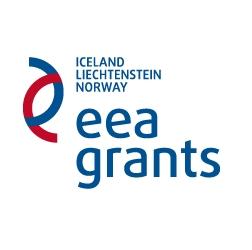 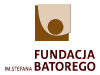 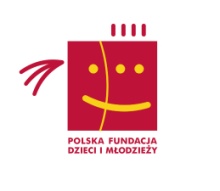 Date of submission [dd/mm/yyyy]Thematic area1. Applicant details1. Applicant details1. Applicant details1. Applicant detailsFull nameAddress: City /town/ villageStreet, numberZip codeRegionCountryWebsiteLegal statusRegistry number or other relevantIdentification Tax Number2. Contact person2. Contact person2. Contact person2. Contact personName, SurnameTelephoneE-mail3. Applicant characteristics  (max 1200 characters)What is the scope of your activity, what are your competences and experience?Currently, what are your main fields of activity and projects? What are your target groups/ addressees of your activities? What is the territorial scope of your activities?Is there anybody in your organization able to communicate with your potential partner in English or any other language?3. Applicant characteristics  (max 1200 characters)What is the scope of your activity, what are your competences and experience?Currently, what are your main fields of activity and projects? What are your target groups/ addressees of your activities? What is the territorial scope of your activities?Is there anybody in your organization able to communicate with your potential partner in English or any other language?3. Applicant characteristics  (max 1200 characters)What is the scope of your activity, what are your competences and experience?Currently, what are your main fields of activity and projects? What are your target groups/ addressees of your activities? What is the territorial scope of your activities?Is there anybody in your organization able to communicate with your potential partner in English or any other language?3. Applicant characteristics  (max 1200 characters)What is the scope of your activity, what are your competences and experience?Currently, what are your main fields of activity and projects? What are your target groups/ addressees of your activities? What is the territorial scope of your activities?Is there anybody in your organization able to communicate with your potential partner in English or any other language?4. Justification for the bilateral partnership project  (max 3000 characters)Which thematic/systemic area will the partnership project prepared with the Polish NGO relate to?What issue(s)/problem(s) would you like to tackle in a partnership project implemented together with Polish NGO and why?What is the Partner’s role in your project? Why is the Partner needed? What are the Partner’s competences, experience, resources for this project? 4. Justification for the bilateral partnership project  (max 3000 characters)Which thematic/systemic area will the partnership project prepared with the Polish NGO relate to?What issue(s)/problem(s) would you like to tackle in a partnership project implemented together with Polish NGO and why?What is the Partner’s role in your project? Why is the Partner needed? What are the Partner’s competences, experience, resources for this project? 4. Justification for the bilateral partnership project  (max 3000 characters)Which thematic/systemic area will the partnership project prepared with the Polish NGO relate to?What issue(s)/problem(s) would you like to tackle in a partnership project implemented together with Polish NGO and why?What is the Partner’s role in your project? Why is the Partner needed? What are the Partner’s competences, experience, resources for this project? 4. Justification for the bilateral partnership project  (max 3000 characters)Which thematic/systemic area will the partnership project prepared with the Polish NGO relate to?What issue(s)/problem(s) would you like to tackle in a partnership project implemented together with Polish NGO and why?What is the Partner’s role in your project? Why is the Partner needed? What are the Partner’s competences, experience, resources for this project? 5. Activities aimed at development of bilateral partnership project (max 3000 characters)Do you already have a Partner? If yes, please indicate that. If not, how are you planning to find one? What kind of activities are you going to undertake in order to prepare a partnership project? Who will be participating in the activities aimed at finding a Partner and developing a partnership project? What will be the schedule?5. Activities aimed at development of bilateral partnership project (max 3000 characters)Do you already have a Partner? If yes, please indicate that. If not, how are you planning to find one? What kind of activities are you going to undertake in order to prepare a partnership project? Who will be participating in the activities aimed at finding a Partner and developing a partnership project? What will be the schedule?5. Activities aimed at development of bilateral partnership project (max 3000 characters)Do you already have a Partner? If yes, please indicate that. If not, how are you planning to find one? What kind of activities are you going to undertake in order to prepare a partnership project? Who will be participating in the activities aimed at finding a Partner and developing a partnership project? What will be the schedule?5. Activities aimed at development of bilateral partnership project (max 3000 characters)Do you already have a Partner? If yes, please indicate that. If not, how are you planning to find one? What kind of activities are you going to undertake in order to prepare a partnership project? Who will be participating in the activities aimed at finding a Partner and developing a partnership project? What will be the schedule?6 a. Start date6 a. Start date6b. End date6b. End date7. Budget*Please list all the planned costs and the calculation method. The costs should be stated in EUR (in round figures). All the costs listed in the budget should be justified in the activities’ description. It is not necessary to fill out all the budget lines. Please find an example below.7. Budget*Please list all the planned costs and the calculation method. The costs should be stated in EUR (in round figures). All the costs listed in the budget should be justified in the activities’ description. It is not necessary to fill out all the budget lines. Please find an example below.7. Budget*Please list all the planned costs and the calculation method. The costs should be stated in EUR (in round figures). All the costs listed in the budget should be justified in the activities’ description. It is not necessary to fill out all the budget lines. Please find an example below.7. Budget*Please list all the planned costs and the calculation method. The costs should be stated in EUR (in round figures). All the costs listed in the budget should be justified in the activities’ description. It is not necessary to fill out all the budget lines. Please find an example below.What/ ActivityWhat/ ActivityWhat/ ActivityAmount1. Travel costs1. Travel costs1. Travel costs(Insert a row if needed)(Insert a row if needed)(Insert a row if needed)2. Meeting-related costs2. Meeting-related costs2. Meeting-related costs(Insert a row if needed)(Insert a row if needed)(Insert a row if needed)3. Other costs3. Other costs3. Other costs(Insert a row if needed)(Insert a row if needed)(Insert a row if needed)TOTAL TOTAL TOTAL 8. Requested grant amount  (no higher than 12 000 Euro)What/ActivitySum1. Travel costs1700 EURi.e. Trip to NorwayFlight tickets: 2 persons x 500 EUR = 1000 EURAccommodation: 2 persons x 2 days x 100 EUR = 400 EURAllowance: 2 persons x 3 days x 50 EUR = 300 EUR2. Meeting-related costs500 EURi.e. Meeting with Norwegian NGORoom rental: 2 days x 150 EUR = 300 EURExpert fees: 2 experts x 100 EUR = 200 EUR3. Other costs500 EURi.e. External expert
Fee: 10 h x 50 EUR = 500 EUR